ОглавлениеПрограмма инструктажа по охране труда и технике безопасности	 I. Инструкция по охране труда для участников	 1. Общие требования охраны труда	 2.Требования охраны труда перед началом выполнения конкурсного задания 3. Требования охраны труда во время выполнения конкурсного задания 4. Требования охраны труда в аварийных ситуациях	 5. Требование охраны труда по окончании конкурсного заданияII. Инструкция по охране труда для экспертов	 1. Общие требования охраны труда	 2. Требования охраны труда перед началом работы	 3. Требования охраны труда во время работы	 4. Требования охраны труда в аварийных ситуациях	 5. Требование охраны труда по окончании выполнения работыПрограмма инструктажа по охране труда и технике безопасностиОбщие сведения о месте проведения конкурса, расположении компетенции, времени трансфера до места проживания, расположении транспорта для площадки, особенностях питания участников и экспертов, месторасположении санитарно-бытовых помещений, питьевой воды, медицинского пункта, аптечки первой помощи, средств первичного пожаротушения.Время начала и окончания проведения конкурсных заданий, нахождение посторонних лиц на площадке.Контроль требований охраны труда участниками и экспертами. Механизм начисления штрафных баллов за нарушения требований охраны труда.Вредные и опасные факторы во время выполнения конкурсных заданий и нахождения на территории проведения конкурса.Общие обязанности участника и экспертов по охране труда, общие правила поведения во время выполнения конкурсных заданий и на территории.Основные требования санитарии и личной гигиены.Средства	индивидуальной	и коллективной защиты, необходимость их использования.Порядок действий при плохом самочувствии или получении травмы. Правила оказания первой помощи.Действия при возникновении чрезвычайной ситуации, ознакомление со схемой эвакуации и пожарными выходами.Инструкция по охране труда для участниковОбщие требования охраны трудаК самостоятельному участию в конкурсе допускаются участники:прошедшие инструктаж по охране труда и технике безопасности;ознакомленные с инструкцией по охране труда и технике безопасности;имеющие необходимые навыки по эксплуатации инвентаря и оборудования;не имеющие противопоказаний к выполнению конкурсных заданий по состоянию здоровья.В процессе выполнения конкурсных заданий и нахождения на территории и в помещениях места проведения конкурса, участник обязан четко соблюдать:инструкции по охране труда и технике безопасности;не заходить за ограждения и в технические помещения;соблюдать личную гигиену;принимать пищу в строго отведенных местах;самостоятельно использовать инструмент и оборудование, разрешенное к выполнению конкурсного задания;оставлять верхнюю одежду, обувь, головной убор, личные вещи в гардеробной;снимать ювелирные украшения, часы.Участник для выполнения конкурсного задания использует инвентарь и оборудование.При выполнении конкурсного задания на участника могут воздействовать следующие вредные и (или) опасные факторы:Физические:электрический ток;статическое электричество, образующееся в результате трения движущейся бумаги с рабочими механизмами, а также при некачественном заземлении аппаратов;шум, обусловленный конструкцией оргтехники;шум, обусловленный присутствием волонтеров и детей на площадке;химические вещества, выделяющиеся при работе оргтехники;зрительное перенапряжение при работе с ноутбуком;режущие и колющие предметы;термические ожоги.Психологические:чрезмерное напряжение внимания;усиленная нагрузка на зрение, слух;повышенная ответственность. Применяемые во время выполнения конкурсного задания средства индивидуальной защиты:обувь с низким каблуком;наушники;влажные салфетки антибактериальные.Знаки безопасности, используемые на рабочем месте, для обозначения присутствующих опасностей:F 04 Огнетушитель	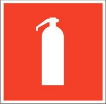 E 22 Указатель выхода	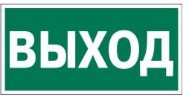 E 23 Указатель запасного выхода	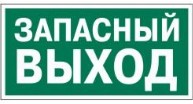 EC 01 Аптечка первой медицинской помощи	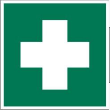 P 01 Запрещается курить	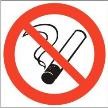 При несчастном случае пострадавший или очевидец несчастного случая обязан немедленно сообщить о случившемся Экспертам.В комнате экспертов находится аптечка первой помощи, укомплектованная изделиями медицинского назначения, ее необходимо использовать для оказания первой помощи, самопомощи в случаях получения травмы.В случае возникновения несчастного случая или болезни участника, об этом немедленно уведомляются Главный эксперт, Лидер команды и Эксперт-компатриот. Главный эксперт принимает решение о назначении дополнительного времени для участия. В случае отстранения участника от дальнейшего участия в Чемпионате ввиду болезни или несчастного случая, он получит баллы за любую завершенную работу.Вышеуказанные случаи подлежат обязательной регистрации в Протоколах, форма которых устанавливается Союзом.Участники, допустившие невыполнение или нарушение инструкции по охране труда, привлекаются к ответственности в соответствии с Регламентом «WorldSkills Russia».Несоблюдение участником норм и правил охраны труда и техники безопасности ведет к потере баллов. Постоянное нарушение норм безопасности может привести к временному или перманентному отстранению аналогично апелляции. 2.Требования охраны труда перед началом выполнения конкурсного заданияПеред началом выполнения конкурсного задания участники должны выполнить следующее:В день С-1 ознакомиться с инструкцией по охране труда и технике безопасности, с планами эвакуации при возникновении пожара, местами расположения санитарно-бытовых помещений, медицинскими кабинетами, питьевой воды, подготовить рабочее место в соответствии с Техническим описанием компетенции.По окончании ознакомительного периода, участники подтверждают свое ознакомление со всеми процессами, подписав лист прохождения инструктажа по работе на оборудовании по форме, определенной Оргкомитетом.Подготовить рабочее место, произвести настройку оборудования; проверить надежность установки оборудования, а также  проверить внешним осмотром:отсутствие посторонних предметов на рабочем месте и вокруг него; состояние полов (отсутствие выбоин, неровностей, скользкости, открытых трапов, посторонних предметов); исправность инвентаря и оборудования. Обо всех обнаруженных неисправностях оборудования и инвентаря, электропроводки и других неполадках сообщить Главному эксперту, Лидеру команды и Техническому эксперту и приступить к работе только после их устранения.Подготовить инструмент и оборудование, разрешенное к самостоятельной работе:В день проведения конкурса, изучить содержание и порядок проведения модулей конкурсного задания, а также безопасные приемы их выполнения. Проверить пригодность инструмента и оборудования визуальным осмотром.Перед началом выполнения работ застегнуть пуговицы, прибрать волосы.Ежедневно перед началом выполнения конкурсного задания, в процессе подготовки рабочего места:осмотреть и привести в порядок рабочее место, проверить тулбокс;убедиться в достаточности освещенности;проверить (визуально) правильность подключения оборудования в электросеть.Подготовить необходимые для работы материалы, инструмент, и разложить их на свои места, убрать с рабочего стола все лишнее. Участнику запрещается приступать к выполнению конкурсного задания при обнаружении неисправности инструмента или оборудования. О замеченных недостатках и неисправностях немедленно сообщить Эксперту и до устранения неполадок к конкурсному заданию не приступать.3.Требования охраны труда во время выполнения конкурсного заданияВ день выполнения конкурсного задания, изучить содержание и порядок проведения заданий, а также безопасные приемы их выполнения.Проверить пригодность инструмента и оборудования визуальным осмотром.Участник демонстрирует выполнение задания в Зоне демонстрации задания, отделенной линиями.При выполнении работы соблюдать требования техники безопасности.Не допускается приносить на площадку продукты питания.Недопустимы следующие способы использования оборудования из инфраструктурного листа: прямой контакт с лицом или слизистыми оболочками в процессе демонстрации заданий.При выполнении конкурсных заданий участнику необходимо соблюдать требования безопасности при использовании инструмента и оборудования:При выполнении конкурсных заданий и уборке рабочих мест:необходимо быть внимательным, не отвлекаться посторонними разговорами и делами, не отвлекать других участников;соблюдать настоящую инструкцию;соблюдать правила эксплуатации оборудования, инструмента, не подвергать их механическим ударам, не допускать падений;поддерживать порядок и чистоту на рабочем месте;оборудование и инструмент располагать таким образом, чтобы исключалась возможность его скатывания и падения;выполнять	конкурсные	задания только исправным	инструментарием и оборудованием.При неисправности инструмента и оборудования – прекратить выполнение конкурсного задания и сообщить об этом Главному эксперту/техническому эксперту.Требования охраны труда в аварийных ситуацияхПри обнаружении неисправности в работе электрических устройств, находящихся под напряжением (повышенном их нагреве, появления искрения, запаха гари, задымления и т.д.), участнику следует немедленно сообщить о случившемся Экспертам. Выполнение конкурсного задания продолжить только после устранения возникшей неисправности. В случае возникновения у участника плохого самочувствия или получения травмы сообщить об этом Главному эксперту.При поражении участника электрическим током немедленно отключить электросеть, оказать первую помощь (самопомощь) пострадавшему, сообщить Главному эксперту, при необходимости обратиться к врачу.При несчастном случае или внезапном заболевании необходимо в первую очередь отключить питание электрооборудования, сообщить о случившемся Экспертам, которые должны принять мероприятия по оказанию первой помощи пострадавшим, вызвать скорую медицинскую помощь, при необходимости отправить пострадавшего в ближайшее лечебное учреждение.При возникновении пожара необходимо немедленно оповестить Главного эксперта и экспертов. При последующем развитии событий следует руководствоваться указаниями Главного эксперта или эксперта, заменяющего его. Приложить усилия для исключения состояния страха и паники.При обнаружении очага возгорания на конкурсной площадке необходимо любым возможным способом постараться загасить пламя в «зародыше» с обязательным соблюдением мер личной безопасности.При возгорании одежды попытаться сбросить ее. Если это сделать не удается, упасть на пол и, перекатываясь, сбить пламя; необходимо накрыть горящую одежду куском плотной ткани, облиться водой, запрещается бежать – бег только усилит интенсивность горения.В загоревшемся помещении не следует дожидаться, пока приблизится пламя. Основная опасность пожара для человека – дым. При наступлении признаков удушья лечь на пол и как можно быстрее ползти в сторону эвакуационного выхода.При обнаружении взрывоопасного или подозрительного предмета не подходите близко к нему, предупредите о возможной опасности находящихся поблизости экспертов или обслуживающий персонал.При происшествии взрыва необходимо спокойно уточнить обстановку и действовать по указанию экспертов, при необходимости эвакуации возьмите с собой документы и предметы первой необходимости, при передвижении соблюдайте осторожность, не трогайте поврежденные конструкции, оголившиеся электрические провода. В разрушенном или поврежденном помещении не следует пользоваться открытым огнем (спичками, зажигалками и т.п.).5.Требование охраны труда по окончании конкурсного заданияПосле окончания работ каждый участник обязан:Привести в порядок рабочее место.Убрать оборудование и инструмент в отведенное для хранений место (тулбокс и стеллажи).Отключить оборудование от сети.Сообщить Главному эксперту/техническому эксперту о выявленных во время выполнения конкурсных заданий неполадках и неисправностях оборудования и инструмента, и других факторах, влияющих на безопасность выполнения конкурсного задания.Инструкция по охране труда для экспертов1. Общие требования охраны трудаК работе в качестве эксперта допускаются эксперты:прошедшие инструктаж по охране труда и технике безопасности;ознакомившиеся с распределением обязанностей.Эксперт с особыми полномочиями, на которого возложена обязанность за проведение инструктажа по охране труда и технике безопасности должен иметь действующие удостоверение «О проверке знаний требований охраны труда».В процессе контроля выполнения конкурсных заданий и нахождения на конкурсной площадке Эксперт обязан четко соблюдать:инструкции по охране труда и технике безопасности;правила пожарной безопасности, знать места расположения первичных средств пожаротушения и планов эвакуации;расписание и график проведения конкурсного задания, установленные режимы труда и отдыха.При работе на ноутбуке и копировально-множительной технике на Эксперта могут воздействовать следующие вредные и (или) опасные производственные факторы:электрический ток;статическое электричество, образующееся в результате трения движущейся бумаги с рабочими механизмами, а также при некачественном заземлении аппаратов;шум, обусловленный конструкцией оргтехники;шум, обусловленный присутствием волонтеров на площадке;химические вещества, выделяющиеся при работе оргтехники;зрительное перенапряжение при работе с ноутбуком.При наблюдении за выполнением конкурсного задания участниками на Эксперта могут воздействовать следующие вредные и (или) опасные производственные факторы:Физические:режущие и колющие предметы;термические ожоги. Психологические:чрезмерное напряжение внимания, усиленная нагрузка на зрение, слух;ответственность при выполнении своих функций.Применяемые во время выполнения конкурсного задания средства индивидуальной защиты:обувь с низким каблуком.Знаки   безопасности,   используемые   на   рабочих местах экспертов, для обозначения присутствующих опасностей:F 04 Огнетушитель	 E 22 Указатель выхода	E 23 Указатель запасного выхода	EC 01 Аптечка первой медицинской помощи	P 01 Запрещается курить	При несчастном случае пострадавший или очевидец несчастного случая обязан немедленно сообщить о случившемся Главному Эксперту.В комнате экспертов находится аптечка первой помощи, укомплектованная изделиями медицинского назначения, ее необходимо использовать для оказания первой помощи, самопомощи в случаях получения травмы.В случае возникновения несчастного случая или болезни Эксперта, об этом немедленно уведомляется Главный эксперт.Эксперты, допустившие невыполнение или нарушение инструкции по охране труда и технике безопасности, привлекаются к ответственности в соответствии с Регламентом «WorldSkills Russia», а при необходимости согласно действующему законодательству.2.Требования охраны труда перед началом работыПеред началом работы Эксперты должны выполнить следующее:В день С-1 Эксперт с особыми полномочиями, ответственный за охрану труда и технику безопасности, обязан провести подробный инструктаж по «Программе инструктажа по охране труда и технике безопасности», ознакомить экспертов и участников с инструкцией по технике безопасности, с планами эвакуации при возникновении пожара, с местами расположения санитарно-бытовых помещений, медицинскими кабинетами, питьевой воды, проконтролировать подготовку рабочих мест участников в соответствии с Техническим описанием компетенции.Ежедневно, перед началом выполнения конкурсного задания участниками конкурса, Эксперт с особыми полномочиями проводит инструктаж по охране труда и технике безопасности, Эксперты контролируют процесс подготовки рабочего места участниками, и принимают участие в подготовке рабочих мест участников.Ежедневно, перед началом работ на конкурсной площадке и в помещении экспертов необходимо:осмотреть рабочие места экспертов и участников;привести в порядок рабочее место эксперта;проверить правильность подключения оборудования в электросеть;участники осматривают самостоятельно инструмент, тулюбокс и оборудование.Подготовить	необходимые	для работы материалы, приспособления, и разложить их на свои места, убрать с рабочего стола все лишнее.Эксперту запрещается приступать к работе при обнаружении неисправности оборудования. О замеченных недостатках и неисправностях немедленно сообщить Техническому Эксперту и до устранения неполадок к работе не приступать.3.Требования охраны труда во время работыИзображение на экранах видеомониторов должно быть стабильным, ясным и предельно четким, не иметь мерцаний символов и фона, на экранах не должно быть бликов и отражений светильников, окон и окружающих предметов.Суммарное время непосредственной работы с персональным компьютером и другой оргтехникой в течение конкурсного дня должно быть не более 6 часов.Продолжительность непрерывной работы с персональным компьютером и другой оргтехникой без регламентированного перерыва не должна превышать 2-х часов. Через каждый час работы следует делать регламентированный перерыв продолжительностью 15 мин.Во избежание поражения током запрещается:прикасаться к задней панели персонального компьютера и другой оргтехники, монитора при включенном питании;допускать попадания влаги на поверхность монитора, рабочую поверхность клавиатуры, дисководов, принтеров и других устройств;производить самостоятельно вскрытие и ремонт оборудования;переключать разъемы интерфейсных кабелей периферийных устройств при включенном питании;загромождать верхние панели устройств бумагами и посторонними предметами;допускать попадание влаги на поверхность системного блока (процессора), монитора, рабочую поверхность клавиатуры, дисководов, принтеров и др. устройств.При выполнении модулей конкурсного задания участниками, Эксперту необходимо быть внимательным, не отвлекаться посторонними разговорами и делами без необходимости, не отвлекать других Экспертов и участников.Эксперту во время работы с оргтехникой:обращать внимание на символы, высвечивающиеся на панели оборудования, не игнорировать их;не снимать крышки и панели, жестко закрепленные на устройстве. В некоторых компонентах устройств используется высокое напряжение или лазерное излучение, что может привести к поражению электрическим током или вызвать слепоту;не производить включение/выключение аппаратов мокрыми руками;не ставить на устройство емкости с водой, не класть металлические предметы;не эксплуатировать аппарат, если он перегрелся, стал дымиться, появился посторонний запах или звук;не эксплуатировать аппарат, если его уронили или корпус был поврежден;вынимать застрявшие листы можно только после отключения устройства из сети;запрещается перемещать аппараты включенными в сеть;все работы по замене картриджей, бумаги можно производить только после отключения аппарата от сети;запрещается опираться на стекло оригиналодержателя, класть на него какие-либо вещи помимо оригинала;запрещается работать на аппарате с треснувшим стеклом;обязательно мыть руки теплой водой с мылом после каждой чистки картриджей, узлов и т.д.;просыпанный тонер, носитель немедленно собрать пылесосом или влажной ветошью.Включение и выключение ноутбука и оргтехники должно проводиться в соответствии с требованиями инструкции по эксплуатации.Запрещается:устанавливать неизвестные системы паролирования и самостоятельно проводить переформатирование диска;иметь при себе любые средства связи;пользоваться любой документацией, кроме предусмотренной конкурсным заданием.При неисправности оборудования – прекратить работу и сообщить об этом Главному эксперту/Техническому эксперту.При нахождении на конкурсной площадке Эксперту:передвигаться по конкурсной площадке не спеша, не делая резких движений, смотря под ноги.Требования охраны труда в аварийных ситуацияхПри обнаружении неисправности в работе электрических устройств, находящихся под напряжением (повышенном их нагреве, появления искрения, запаха гари, задымления и т.д.). Эксперту следует немедленно отключить источник электропитания и принять меры к устранению неисправностей, а так же сообщить о случившемся Техническому Эксперту. Выполнение конкурсного задания продолжать только после устранения возникшей неисправности.В случае возникновения зрительного дискомфорта и других неблагоприятных субъективных ощущений, следует ограничить время работы с персональным компьютером и другой оргтехникой, провести коррекцию длительности перерывов для отдыха или провести смену деятельности на другую, не связанную с использованием персонального компьютера и другой оргтехники.При поражении электрическим током немедленно отключить электросеть, оказать первую помощь (самопомощь) пострадавшему, сообщить Главному Эксперту, при необходимости обратиться к врачу.При возникновении пожара необходимо немедленно оповестить Главного эксперта. При последующем развитии событий следует руководствоваться указаниями Главного эксперта или должностного лица, заменяющего его. Приложить усилия для исключения состояния страха и паники.При обнаружении очага возгорания на конкурсной площадке необходимо любым возможным способом постараться загасить пламя в «зародыше» с обязательным соблюдением мер личной безопасности.При возгорании одежды попытаться сбросить ее. Если это сделать не удается, упасть на пол и, перекатываясь, сбить пламя; необходимо накрыть горящую одежду куском плотной ткани, облиться водой, запрещается бежать – бег только усилит интенсивность горения.В загоревшемся помещении не следует дожидаться, пока приблизится пламя. Основная опасность пожара для человека – дым. При наступлении признаков удушья лечь на пол и как можно быстрее ползти в сторону эвакуационного выхода.При обнаружении взрывоопасного или подозрительного предмета не подходить близко к нему, предупредить о возможной опасности находящихся поблизости ответственных лиц.При происшествии взрыва необходимо спокойно уточнить обстановку и действовать по указанию должностных лиц, при необходимости эвакуации, эвакуировать участников и других экспертов и конкурсной площадки, взять те с собой документы и предметы первой необходимости, при передвижении соблюдать осторожность, не трогать поврежденные конструкции, оголившиеся электрические провода. В разрушенном или поврежденном помещении не следует пользоваться открытым огнем (спичками, зажигалками и т.п.).5.Требование охраны труда по окончании выполнения работыПосле окончания конкурсного дня Эксперт обязан:Отключить электрические приборы, интерактивное оборудование и устройства от источника питания.Привести в порядок рабочее место Эксперта и проверить рабочие места участников.Сообщить Техническому эксперту о выявленных во время выполнения конкурсных заданий неполадках и неисправностях оборудования, и других факторах, влияющих на безопасность труда. Наименование инструмента или оборудованияПравила подготовки к выполнению конкурсного заданияНоутбукпроверить целостность оборудования;проверить (визуально) правильность подключения оборудования в электросеть.Интерактивноеоборудование и оргтехникапроверить	(визуально)	правильность подключения оборудования в электросеть.Спортивное оборудованиепроверить надежность спортивного оборудования.Индивидуальноеинструменты и расходныематериалы: ножницы, клей, краски, бумага и т.д.хранить ножницы необходимо в тулбоксе;проверить исправность и наличие на конкурсной площадке.Наименование инструмента/ оборудованияТребования безопасностиНоутбукизображение на экранах видеомониторов должно быть стабильным, ясным и предельно четким, не иметь мерцаний символов и фона;на экранах не должно быть бликов и отражений светильников, окон и окружающих предметов;обращать внимание на символы, высвечивающиеся на панели оборудования, не игнорировать их;не производить включение/выключение аппаратов мокрыми руками;не ставить на устройство емкости с водой, не класть металлические предметы;не класть предметы на оборудование и дисплей;не давить перьями и не стучать по интерактивной панели, не прислоняться к ней; не эксплуатировать персональный компьютер, если его уронили или корпус был поврежден;запрещается перемещать аппараты включенными в сеть;не эксплуатировать аппарат, если он перегрелся, стал дымиться.Интерактивное оборудование и оргтехникапроверить (визуально) правильность подключения оборудования в электросеть.суммарное время непосредственной работы с интерактивным оборудованием и другой оргтехникой в течение конкурсного дня должно быть не более 6 часов.не снимать крышки и панели, жестко закрепленные на устройстве. В некоторых компонентах устройств используется высокое напряжение или лазерное излучение, что может привести к поражению электрическим током или вызвать слепоту;не эксплуатировать аппарат, если он перегрелся, стал дымиться, появился посторонний запах или звук;вынимать застрявшие листы можно только после отключения устройства из сети;все работы по замене картриджей, бумаги можно производить только после отключения аппарата от сети.Индивидуальноеинструменты и расходныематериалы: ножницы, клей,краски, бумага и т.д.не оставлять лезвия ножниц открытыми;не держать ножницы острыми частями вверх, и не использовать их при ослабленном центральном креплении;при работе ножницами внимательно следить за направлением резки;не резать на ходу;во время работы удерживать материал рукой так, чтобы пальцы другой руки были в стороне от лезвия;наносить клей на поверхность изделия только кистью;не допускать, чтобы клей попадал на пальцы рук, лицо, особенно глаза;при попадании клея в глаза надо немедленно промыть их в большом количестве воды;при работе с клеем пользоваться салфеткой;по окончании работы обязательно вымыть руки и кисть.